 Целью артикуляционной гимнастики является выработка полноценных движений и определённых положений органов артикуляционного аппарата, в результате которых образуются звуки, составляющие фонетическую систему языка.  Упражнения для артикуляционной гимнастики нельзя подбирать произвольно. Следует предусматривать те артикуляционные уклады, которые необходимо сформировать. Вся система артикуляционной гимнастики делится на два вида упражнений: статические и динамические с образными названиями. 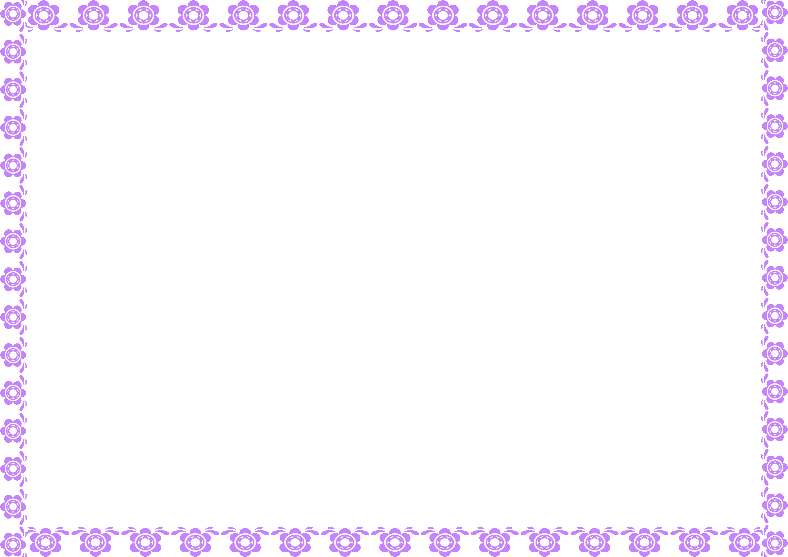   	 Упражнения для развития движений органов артикуляционного аппарата лучше объединять в комплексы. Каждый комплекс имеет определённую направленность, чередование движений и положений губ, языка, развивает целенаправленную воздушную струю,речевое дыхание, то есть всё то, что необходимо для правильного образования звука.  	Артикуляционную гимнастику следует всегда начинать с отработки основных движений и положений губ, языка, необходимых для четкого, правильного произношения всех звуков.Первый комплекс1.Удерживать губы в улыбке, передние верхние и нижние зубы обнажены.2.Вытягивать губы вперёд трубочкой.3.Чередовать положения губ: в улыбке - трубочкой.4.Спокойное открывание и закрывание рта, губы в положение улыбки.5.Язык широкий.6.Язык узкий.7.Чередование положений языка: широкий - узкий.8.Подъём языка за верхние зубы.9.Чередование движений языка вверх - вниз.10.Чередование следующих движений языка (при опущенном кончике): отодвинуть язык в глубь рта - приближать к передним нижним резцам.Основной комплекс1.Открыть рот и подержать открытым (а - а - а - а), закрыть.2. «Заборчик» - губы в улыбке, видны верхние и нижние зубы.3. «Хоботок» - губы вытянуты вперёд трубочкой.4. «Лопатка» - широкий язык высунуть, расслабить, положить на нижнюю губу. Следить, чтобы язык не дрожал. Держать 10 - 15 секунд.5. «Иголочка» - рот открыт. Узкий напряженный язык выдвинут вперёд. Чередовать «Лопатка» - «Иголочка».6. «Часики» - рот приоткрыт. Губы растянуты в улыбку. Кончиком узкого языка попеременно тянуться под счет педагога к уголкам рта.7. «Качели» - движение языка вверхза зубы, вниз за зубы.Упражнения для губ«Улыбка» - удерживание губ в улыбке. Зубы не видны.«Заборчик» - рот закрыт. Верхние и нижние зубы обнажены. Губы раскрыты в улыбке.«Трубочка» - вытягивание губ вперёд длинной трубочкой.«Хоботок» - вытягивание сомкнутых губ вперёд.«Бублик» - зубы сомкнутые. Губы округлены и чуть вытянуты вперёд. Верхние и нижние резцы видны.Чередование положений губ: «Заборчик» - «Бублик», «Улыбка» - «Хоботок».«Кролик» - зубы сомкнутые. Верхняя губа приподнята и обнажает верхние резцы.Комплекс артикуляционной гимнастики № 1для свистящих звуков (с, з, ц)1.«Загнать мяч в ворота» (Фомичёва М.Ф.)Описание: Вытянуть губы вперёд трубочкой и длительно дуть на ватный шарик (лежит на столе перед ребёнком), загоняя его между двумя предметами.Методические указания:- Следить, чтобы не надувались щёки, для этого их можно слегка придерживать пальцами.- Загонять шарик на одном выдохе, не допуская, чтобы воздушная струя была прерывистой.2. «Наказать непослушный язык» (Фомичёва М.Ф.)Описание:Немного приоткрыть рот, спокойно положить язык на нижнюю губу и, пошлёпывая его губами, произносить «пя - пя - пя». Удерживать широкий язык в спокойном положении при открытом рте под счёт от 1 - 5, 5 - 10.Методические указания:- Нижнюю губу не  подворачивать и не натягивать на нижние зубы.- Язык должен быть широким, края его касаются уголков рта.- Похлопывать язык губами надо несколько раз на одном выдохе.Следить, чтобы ребёнок не задерживал  выдыхаемый воздух.3. «Лопатка» (Фомичёва М.Ф.)Описание: Улыбнуться, приоткрыть рот, положить широкий передний край языка на нижнюю губу. Удерживать его в таком положении под счёт от 1 - 5, 5 - 10.Методические указания:- Губы не растягивать в сильную улыбку,  улыбка без натяжения.- Следить, чтобы не подворачивалась нижняя губа.- Не высовывать язык далеко.ю а накрывать только нижнюю губу.- Боковые края языка должны касаться уголков рта.- Если упражнение не получается, надо вернуться к упражнению «Наказать непослушный язык».4. «Кто дальше загонит мяч?» (Фомичёва М.Ф.)Описание: Улыбнуться, положить широкий передний край на нижнюю губу и, как бы произнося длительный звук ф, сдуть ватку на противоположный край стола.Методические указания:- Нижняя губа не должна натягиваться на нижние зубы.- Нельзя надувать щёки.- Следить, чтобы дети произносили звук ф, а не звук х, то есть воздушная струя была узкая, а не рассеянная.5. «Почистим зубы» (Фомичёва М.Ф.)Описание: Улыбнуться, показать зубы, приоткрыть рот и кончиком языка почистить нижние зубы, делая сначала движения языком из стороны в сторону, потом снизу вверх.Методические указания:- Губы неподвижны, находятся в положении улыбки.- Двигая кончиком языка из стороны в сторону, следить, чтобы он находился у десен, а не скользил по верхнему краю зубов.- Двигая языком снизу вверх, следить, чтобы кончик языка был широким и начинал движение от корней нижних зубов.Комплекс артикуляционной гимнастики № 2для шипящих звуков  (ш, ж, ч, щ)1. «Вкусное варенье»Описание: Слегка приоткрыть рот и широким краем языка облизать нижнюю губу, делать языком сверху вниз, но не из стороны в сторону.Методические указания:- Следить, чтобы работал только язык, нижняя челюсть должна быть неподвижной.- Язык широкий, боковые края его касаются углов рта.- Если упражнение не получается, нужно вернуться к упражнению «Наказать непослушный язык».2. «Гармошка»Описание: Улыбнуться, приоткрыть рот, приклеить язык к верхнему нёбу и, не отпуская языка, закрывать и открывать рот. Губы находятся в положении улыбки.Методические указания:- Следить, чтобы губы были неподвижны, когда открывается рот.- Открывать и закрывать рот, удерживая его  под счёт от 3 - 5.- Следить, чтобы при открытии рта не провисали стороны языка. 3. «Фокус»Описание: Улыбнуться, приоткрыть рот, положить широкий край языка на верхнюю губу так, чтобы боковые края его были прижаты, а посередине языка был желобок, и сдуть ватку, положенную на кончик носа. Воздух при этом должен идти посередине языка, тогда ватка полетит вверх.Методические указания:- Следить, чтобы нижняя челюсть была неподвижной.- Боковые края языка должны быть прижаты к верхней губе.- Нижняя губа  не натягивается на нижние зубы.4. «Чашечка»Описание: Улыбнуться,открыть рот,поднять язык вверх в форме чашечки.Методические указания:- Если «Чашечка» не получается, то необходимо распластать язык на нижней губе и слегка надавить на середину языка. При этом края языка поднимаются вверх, и язык принимает нужную форму.- Можно также распластать язык похлопыванием по нему губами, завернуть его на верхнюю губу, придерживая края пальчиками.- Следить, чтобы края языка находились у верхних зубов.5. «Грибок»Описание: Улыбнуться, показать зубы, приоткрыть рот, прижав широкий язык всей плоскостью к нёбу, широко открыть рот, натянув уздечку. Методические указания: Следить, чтобы губы были в улыбке, боковые края языка должны быть прижаты одинаково плотно - ни одна половинка не должна опускаться. При повторении упражнения надо открывать рот шире.Комплекс артикуляционной гимнастики № 3для   сонорных звуков (л, ль)1. «Наказать непослушный язык»Описание: Немного приоткрыть рот, спокойно положить язык на нижнюю губу и, пошлёпывая его губами, произнести звук «пя - пя - пя». Удерживать широкий язык в спокойном положении при открытом рте под счёт от 1 - 5, 5 - 10.Методические указания:- Нижнюю губу не подворачивать и не натягивать на нижние зубы.- Язык должен быть широким, края его касаются уголков рта.- Похлопывать язык губами надо несколько раз на одном выдохе. –-Следить, чтобы струя воздуха при этом не задерживалась2. «Пароход гудит»Описание:  Приоткрыть рот, длительно произносить звук [ы], обняв языом верхние зубы.Методические указания: -Следить, чтобы язык был  широким и доходил до уголков рта.3.«Индюк»Описани: Приоткрыть рот, положить язык на нижнюю губу и производить движения широким  краем языка по верхней губе вперёд и назад, не отрывая язык от губы, как бы поглаживая её.Сначала производить медленные движения, потом убыстрить темп и добавить голос, пока не слышится бл – бл – бл.Методические указания:- Следить, чтобы язык был широким и не сужался.- Чтобы движения языком были вперёд - назад, а не из стороны в сторону.- Язык должен «облизывать» верхнюю губу, а не выбрасываться вперёд.4. «Качели»Описание: Улыбнуться, показать зубы, приоткрыть рот, положить широкий язык за нижние зубы с внутренней стороны и удерживать в таком положении под счёт от 1 - 5. Потом поднять широкий язык за верхние зубы и удерживать под счёт от 1 - 5. Методические указания:- Следить, чтобы работал только язык, а нижняя челюсть и губы оставались неподвижными.5. «Лошадка»Описание: Улыбнуться, показать зубы, приоткрыть рот и пощелкать кончиком языка.Методические указания:- Упражнение сначала делать в медленном темпе, потом быстрее.- Нижняя челюсть не должна двигаться; работает только язык.- Если у ребёнка пощёлкивание не получается, нужно предложить ему выполнять упражнение «Приклеить конфетку», а потом вернуться к этому упражнению.- Следить,  чтобы ребёнок щёлкал языком, а не чмокал.6. «Песенка язычка»Описание: Улыбнуться, показать зубы, прикусывать кончик язычка, произнося слоги: ла-ла-лаМетодические указания: Следить, чтобы при произнесении слогов не участвовал корень языка.  Комплекс артикуляционной гимнастики № 4для сонорных звуков (р, рь)1.«Чьи зубы чище»Описание: Приоткрыть рот и кончиком языка «почистить» верхние зубы с внутренней стороны, делая движения языком из стороны в сторону.Методические указания:- Губы в улыбке, видны верхние и нижние зубы.- Следить, чтобы кончик языка не высовывался, не загибался внутрь, а находился у верхних зубов.- Нижняя челюсть неподвижна, работает только язык.2. «Маляр»Описание: Улыбнутся, приоткрыть рот и «погладить» кончиком языка твёрдое нёбо, делая движения языком вперёд - назад.Методические указания:- Губы и нижняя челюсть должны быть неподвижны.- Следить, чтобы кончик языка, продвигаясь вперёд, доходил до внутренней поверхности верхних зубов, когда он продвигается вперёд, и не высовывался изо рта.3. «Барабан»Описание: Улыбнуться, открыть рот и постучать кончиком языка за верхними зубами, многократно и отчётливо произнося звук д: д - д Сначала звук [д] произносить медленно, постоянно убыстряя темп.Методические указания:- Рот должен быть открыт, губы в улыбке, нижняя челюсть неподвижна; работает только язык.- Следить, чтобы звук [д] носил характер чёткого удара - не был хлюпающим.- Кончик языка не должен подворачиваться.- Звук нужно произносить так, чтобы ощущалась воздушная струя.4. «Автомат»Описание: Рот открыт. Губы в улыбке. Напряженным кончиком языка постучать в бугорки за верхними зубами, многократно и отчётливо произнося звук т-т-т-т-т ,сначала медленно, постепенно убыстряя темп.Методические указания:Следить, чтобы губы и нижняя челюсть были неподвижны, звук [т] носил характер чёткого удара, а не хлюпал, кончик языка не подворачивался, ощущалась выдыхаемая воздушная струя воздуха. Для проверки ко рту поднести полоску бумаги: при правильном выполнении упражнения она будет отклоняться.5.«Грибок»Описание: Улыбнуться, показать зубы, приоткрыть рот и, прижав широкий язык всей плоскостью к нёбу, широко открыть рот, натянув уздечку. Методические указания: Следить, чтобы губы были в улыбке, боковые края языка должны быть прижаты одинаково плотно - ни одна половинка не должна опускаться. При повторении упражнения надо открывать рот шире.  Чередниченко В.А., учитель-логопедМуниципальное бюджетное дошкольное образовательное учреждение  «Детский сад № 163» комбинированного видаКомплексы артикуляционной нимнастики.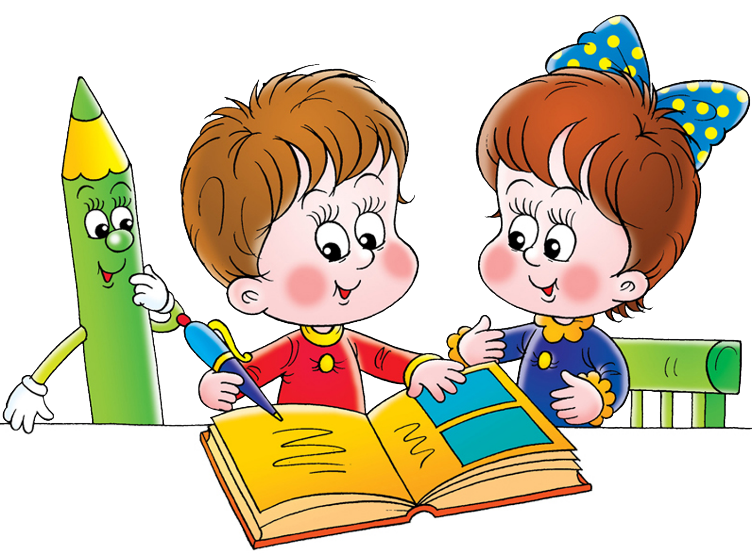 Барнаул, 2018